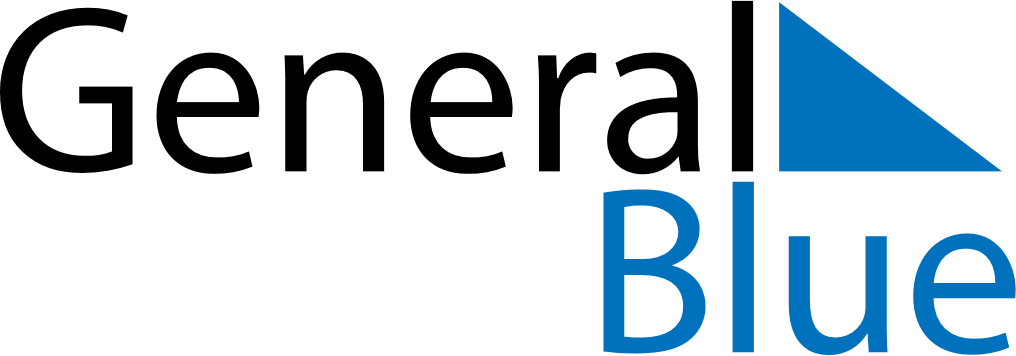 May 2024May 2024May 2024May 2024May 2024May 2024Kraslava, LatviaKraslava, LatviaKraslava, LatviaKraslava, LatviaKraslava, LatviaKraslava, LatviaSunday Monday Tuesday Wednesday Thursday Friday Saturday 1 2 3 4 Sunrise: 5:27 AM Sunset: 8:49 PM Daylight: 15 hours and 22 minutes. Sunrise: 5:25 AM Sunset: 8:51 PM Daylight: 15 hours and 26 minutes. Sunrise: 5:22 AM Sunset: 8:53 PM Daylight: 15 hours and 30 minutes. Sunrise: 5:20 AM Sunset: 8:55 PM Daylight: 15 hours and 34 minutes. 5 6 7 8 9 10 11 Sunrise: 5:18 AM Sunset: 8:57 PM Daylight: 15 hours and 39 minutes. Sunrise: 5:16 AM Sunset: 8:59 PM Daylight: 15 hours and 43 minutes. Sunrise: 5:14 AM Sunset: 9:01 PM Daylight: 15 hours and 47 minutes. Sunrise: 5:12 AM Sunset: 9:03 PM Daylight: 15 hours and 51 minutes. Sunrise: 5:10 AM Sunset: 9:05 PM Daylight: 15 hours and 55 minutes. Sunrise: 5:08 AM Sunset: 9:07 PM Daylight: 15 hours and 59 minutes. Sunrise: 5:06 AM Sunset: 9:09 PM Daylight: 16 hours and 3 minutes. 12 13 14 15 16 17 18 Sunrise: 5:04 AM Sunset: 9:11 PM Daylight: 16 hours and 6 minutes. Sunrise: 5:02 AM Sunset: 9:13 PM Daylight: 16 hours and 10 minutes. Sunrise: 5:00 AM Sunset: 9:14 PM Daylight: 16 hours and 14 minutes. Sunrise: 4:58 AM Sunset: 9:16 PM Daylight: 16 hours and 18 minutes. Sunrise: 4:56 AM Sunset: 9:18 PM Daylight: 16 hours and 21 minutes. Sunrise: 4:55 AM Sunset: 9:20 PM Daylight: 16 hours and 25 minutes. Sunrise: 4:53 AM Sunset: 9:22 PM Daylight: 16 hours and 29 minutes. 19 20 21 22 23 24 25 Sunrise: 4:51 AM Sunset: 9:24 PM Daylight: 16 hours and 32 minutes. Sunrise: 4:49 AM Sunset: 9:25 PM Daylight: 16 hours and 35 minutes. Sunrise: 4:48 AM Sunset: 9:27 PM Daylight: 16 hours and 39 minutes. Sunrise: 4:46 AM Sunset: 9:29 PM Daylight: 16 hours and 42 minutes. Sunrise: 4:45 AM Sunset: 9:30 PM Daylight: 16 hours and 45 minutes. Sunrise: 4:43 AM Sunset: 9:32 PM Daylight: 16 hours and 48 minutes. Sunrise: 4:42 AM Sunset: 9:34 PM Daylight: 16 hours and 51 minutes. 26 27 28 29 30 31 Sunrise: 4:40 AM Sunset: 9:35 PM Daylight: 16 hours and 54 minutes. Sunrise: 4:39 AM Sunset: 9:37 PM Daylight: 16 hours and 57 minutes. Sunrise: 4:38 AM Sunset: 9:38 PM Daylight: 17 hours and 0 minutes. Sunrise: 4:37 AM Sunset: 9:40 PM Daylight: 17 hours and 3 minutes. Sunrise: 4:35 AM Sunset: 9:41 PM Daylight: 17 hours and 5 minutes. Sunrise: 4:34 AM Sunset: 9:43 PM Daylight: 17 hours and 8 minutes. 